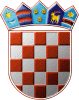 REPUBLIKA HRVATSKA	VARAŽDINSKA ŽUPANIJAOPĆINA VIDOVEC Općinsko vijećeKLASA: 400-08/20-01/04URBROJ: 2186/10-01/1-21-05	Vidovec, 16.09. 2021.                                                                                        Temeljem članka 33. i 34. te članka 108. točka 5.  Zakona o Proračunu (“Narodne novine” broj 87/08, 136/12 i 15/15) i članka 31. Statuta Općine Vidovec (“Službeni vjesnik Varaždinske županije” broj 20/21), Općinsko vijeće Općine Vidovec na  3. sjednici  održanoj dana 16. rujna 2021. godine, donosi          POLUGODIŠNJI IZVJEŠTAJ O IZVRŠENJU PLANA RAZVOJNIH PROGRAMA OPĆINE VIDOVEC                   ZA RAZDOBLJE OD 01. SIJEČNJA DO 30. LIPNJA  2021. GODINEČlanak 1.Plan razvojnih programa Općine Vidovec za razdoblje od 01. siječnja do 30. lipnja 2021. godine (“Službeni vjesnik Varaždinske županije” broj  82/20 i 27/21) izvršen je kako slijedi:01.02. DRUŠTVENI DOM U NASELJU NEDELJANECPROGRAM 1006 DRUŠTVENI DOM NEDELJANECAktivnost 100601 Troškovi društvenog doma u naselju Nedeljanec01.03. ODRŽAVANJE GROBLJAPROGRAM 1007 ODRŽAVANJE GROBLJAAktivnost 100701 Održavanje groblja02.01. JEDINSTVENI UPRAVNI ODJELPROGRAM 1002 JEDINSTVENI UPRAVNI ODJELAktivnost 100204 Rashodi za nabavu dugotrajne imovineAktivnost 100208 Izrada projektne dokumentacijeAktivnost 100209 Održavanje zgrade općine03.01. KOMUNALNE DJELATNOSTIPROGRAM 1003 KOMUNALNA DJELATNOST Aktivnost 100301 Javna rasvjeta   Aktivnost 100303 Komunalne usluge Aktivnost 100306 Održavanje nerazvrstanih cestaAktivnost 100311 Održavanje javnih površinaAktivnost 100318 Komunalno opremanje ulica04.01. PREDŠKOLSKI ODGOJPROGRAM 1004 PROSVJETAAktivnost 100416 Materijalni rashodi- Dječji vrtić Škrinjica05.01. KULTURAPROGRAM 1005 OSTALI KORISNICIAktivnost 100501 Kultura05.05. SPORTPROGRAM 1005 OSTALI KORISNICIAktivnost  100502 SportK100501 Izgradnja objekta ŠDC Nedeljanec05.06. CRKVAPROGRAM 1005 OSTALI KORISNICIAktivnost  100510 Vjerske zajednice           UKUPNO                                                    4.873.675,00 kn            856.772,81 knČlanak 2.Polugodišnji izvještaj o izvršenju Plana  razvojnih programa Općine Vidovec za razdoblje od  01. siječnja do 30. lipnja 2021. godine stupa na snagu osmog dana od dana objave u  “Službenom vjesniku Varaždinske županije”.                                                                 PREDSJEDNIK OPĆINSKOG VIJEĆA OPĆINE VIDOVEC                                                                             KRUNOSLAV BISTROVIĆOPISPLAN ZA2021.IZVRŠENJE30.06.2021.IZVOR FINANCIRANJA451Dodatna ulaganja na građevinskim objektima0,000,00611 Porez i prirez na dohodak       Opći prihodi i primici (11)421Građevinski objekti600.000,000,00652 Prihodi od prodaje grobnih mjesta       Ostali prihodi za posebne namjene            (43)    611 Porez i prirez na dohodak       Opći prihodi i primici (11)422Postrojenja i oprema39.000,000,00611 Porez i prirez na dohodak       Opći prihodi i primici (11)422Postrojenja i oprema35.000,0016.136,61611 Porez i prirez na dohodak       Opći prihodi i primici (11)426Nematerijalna proizvedena imovina6.000,004.591,25611 Porez i prirez na dohodak       Opći prihodi i primici (11)426Nematerijalna proizvedena imovina                  639.750,00          170.000,00611 Porez i prirez na dohodak       Opći prihodi i primici (11)633 Pomoći iz proračuna       pomoći  (51)632 Pomoći od međunarodnih organizacija          te institucija i tijela EU -  Pomoći          (51)  426Nematerijalna proizvedena imovina32.875,00             32.875,00611 Porez i prirez na dohodak       Opći prihodi i primici (11)451Dodatna ulaganja na građevinskim objektima100.000,000,00611 Porez i prirez na dohodak       Opći prihodi i primici (11) 632 Pomoći od međunarodnih organizacija          te institucija i tijela EU -  Pomoći          (51)  421Građevinski objekti16.800,0016.778,75    611 Porez i prirez na dohodak       Opći prihodi i primici (11)454Dodatna ulaganja za ostalu nefinancijsku imovinu248.000,00246.131,25653 Komunalni doprinosi i naknade       Ostali prihodi za posebne namjene            (43)611 Porez i prirez na dohodak       Opći prihodi i primici (11)633 Pomoći iz proračuna       Opći prihodi i primici (11) 632 Pomoći od međunarodnih organizacija          te institucija i tijela EU -  Pomoći          (51)  422Postrojenja i oprema25.500,00            25.375,00611 Porez i prirez na dohodak       Opći prihodi i primici (11)411Zemljište'20.000,0019.936,97611 Porez i prirez na dohodak       Opći prihodi i primici (11)421Građevinski objekti500.000,000,00611 Porez i prirez na dohodak       Opći prihodi i primici (11)653 Komunalni doprinosi i naknade       Ostali prihodi za posebne namjene            (43)633 Pomoći iz proračuna       Opći prihodi i primici (11)632 Pomoći od međunarodnih organizacija          te institucija i tijela EU -  Pomoći          (51)  421Građevinski objekti0,000,00611 Porez i prirez na dohodak       Opći prihodi i primici (11)422Postrojenja i oprema24.000,0031.937,50        611 Porez i prirez na dohodak       Opći prihodi i primici (11)454Rashodi za nabavu nefinancijske imovine200.000,00                  0,00        642 naknada za zadržavanje nezakonito        izgrađenih zgrada (011)632 Pomoći od međunarodnih organizacija          te institucija i tijela EU -  Pomoći          (51)  611 Porez i prirez na dohodak       Opći prihodi i primici (11)422Postrojenja i oprema60.000,0059.388,07611 Porez i prirez na dohodak       Opći prihodi i primici (11)426Nematerijalna proizvedena imovina16.000,0015.918,75611 Porez i prirez na dohodak       Opći prihodi i primici (11)421Građevinski objekti60.000,000,00633 Pomoći iz proračuna       pomoći  (51)422Postrojenja i oprema8.000,006.461,00611 Porez i prirez na dohodak       Opći prihodi i primici (11)451Dodatna ulaganja na građevinskim objektima850.000,000,00633 Pomoći iz proračuna       pomoći  (51)611 Porez i prirez na dohodak       Opći prihodi i primici (11)632 Pomoći od međunarodnih organizacija          te institucija i tijela EU -  Pomoći          (51)  411Zemljište'70.000,0070.000,00611 Porez i prirez na dohodak       Opći prihodi i primici (11)422Postrojenja i oprema45.000,000,00611 Porez i prirez na dohodak       Opći prihodi i primici (11)451Dodatna ulaganja na građevinskim objektima142.000,00141.242,66611 Porez i prirez na dohodak       Opći prihodi i primici (11)633 Pomoći iz proračuna       Pomoći (51)421Građevinski objekti1.000.000,000,00632 Pomoći od međunarodnih organizacija          te institucija i tijela EU -  Pomoći          (51)  426Nematerijalna proizvedena imovina120.750.000,00611 Porez i prirez na dohodak       Opći prihodi i primici (11)451Dodatna ulaganja na građevinskim objektima15.000,00                      0,00611 Porez i prirez na dohodak       Opći prihodi i primici (11)